Добрый день! Продолжаем изучать тему «Колебания и волны».Срок выполнения задания с 1-8 ноября. Выполнять в рабочей тетради по физике! Сдать на проверку при выходе на очное обучение.Задание1. Оформите конспект в рабочей тетради: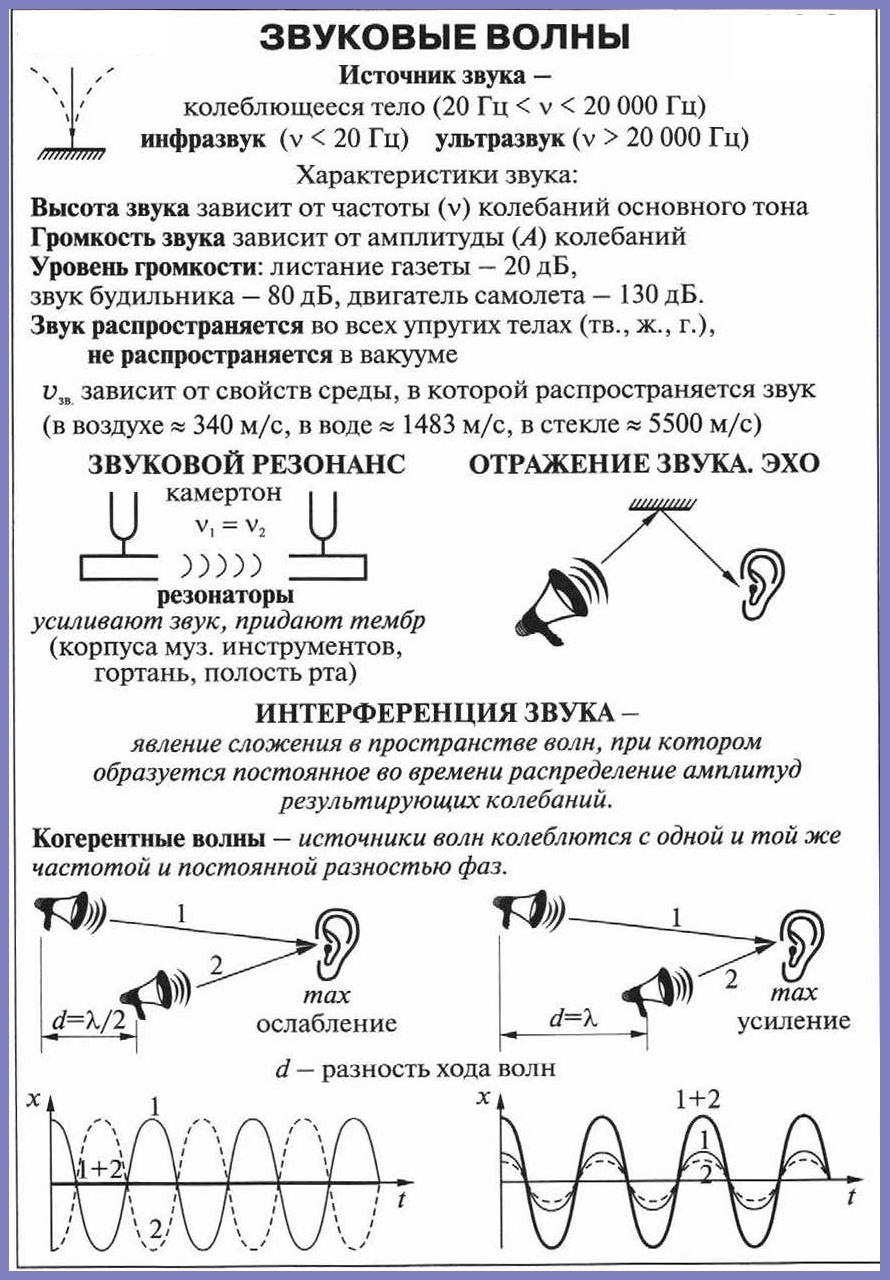 